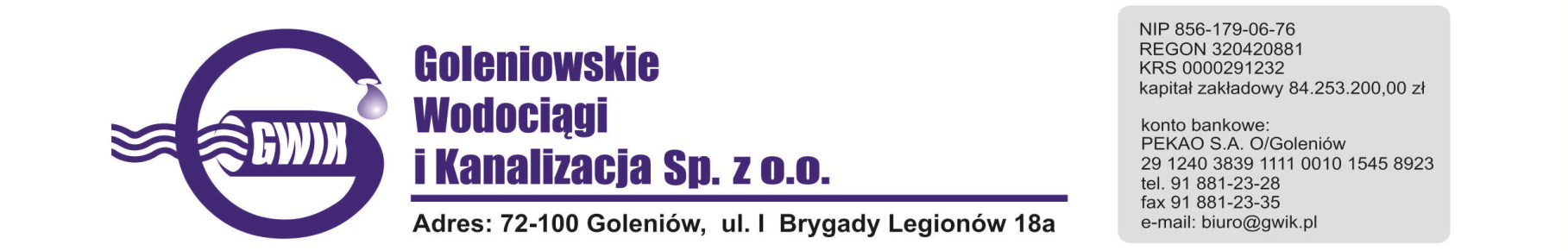 Goleniów 28.07.2020OGŁOSZENIE O PRZERWIE W DOSTAWIE WODYGoleniowskie Wodociągi i Kanalizacja Spółka z o.o. w Goleniowie informuje, iż w związku z pracami związanymi z usuwaniem awarii na sieci wodociągowej w ul. Nowej w GPP w Łozienicy w dniu: 29.07.2020 r. (środa) nastąpi wstrzymanie dostawy wody do odbiorców w ulicy:- Nowa 7, 11, 11a, 13, 15, 17Planowane godziny wstrzymania dostawy wody w godzinach od 830 do 1430  Godziny w/w prac mogą ulec zmianie.                                                                                 Przepraszamy za powyższe niedogodności.